ОТЧЕТПО РАБОТЕ СЕКЦИИ «ТЕХНИКА И ТЕХНОЛОГИЯ ПЕРЕРАБОТКИ СЫРЬЯ И ПРОИЗВОДСТВА ПРОДУКТОВ, ЛЕГКАЯ ПРОМЫШЛЕННОСТЬ»27.10.2022 гПредседатель секции: Рысбаева И. А. к.т.н., доцентЗам. председателя: Джамакеева А. Дж. К.т.н., профессорСекретарь: Конкубаева Н. У. ст. преподавательВсего на секции из 8 докладов было заслушано 9.Всего заявлено было 8 докладов, из них 2 докладчика отсутствовали по состоянию здоровья. Дополнительно было заслушано 3 доклада: 1. Разработка технологии деликатесных мясных продуктов из нетрадиционных видов мяса. Кошоева Т. Р. к.т.н., доцент.; 2. Разработка технологии реструктурированного продукта из мяса яка. Кошоева Т. Р. к.т.н., доцент.; 3. Улуттук суусундуктардын азыктык баалулугун жогорулатуу. Кокулова Ж. ст. гр. ССП-1-19Из них: студентов – 1             аспирантов – 1             PhD доктораантов – 2             преподавателей – 5 Присуствовали: 15 человек.  2 человека в режиме онлайн. Регистрационный лист прилагается.Выступила председатель секции к.т.н. доцент Рысбаева И. А., которая открыла работу секции «Техника и технология переработки сырья и производства продуктов, легкая промышленность»Выступили:Касмакунова А. М. к.т.н., доцент на тему:  «Исследование антимикробных свойств наночастиц в активной упаковке пищевых продуктов»Барылбекова А. Т. аспирант на тему: «Изучение перспектив производства органических мясных продуктов в Кыргызской Республике» докладчик аспирант Абдраева Б. PhD докторант на тему: «Биоактивные молочные белки, пептиды, липиды и другие функциональные компоненты молока и молозива».Молдоканова А.И. ст. преподаватель на тему: «Применение текстиля в композиционных материалах». Касымбаева Г. А. ст. преподаватель на тему: «Повышение эффективности использования сырья в хлебопекарной и кондитерской отрасли Кыргызской Республики».Кошоева Т. Р. к.т.н., доцент на тему: «Разработка технологии деликатесных мясных продуктов из нетрадиционных видов мяса». Кокулова Ж. студент гр ССП-1-19 на тему: «Улуттук суусундуктардын азыктык баалулугун жогорулатуу».Кошоева Т. Р. к.т.н., доцент на тему: «Разработка технологии реструктурированного продукта из мяса яка» докладчик Конкубаева Н. У. PhD докторант на тему: «Методы анализа антиоксидантных свойств пищевых продуктов и сырья (обзор)».В докладах были отмечены актуальные вопросы касательно применения наночастиц при производстве пищевых продуктов. Предложено применение активной упаковки для длительного хранения национальных продуктов. Также представлена научная работа по переработке мяса яка с использованием лекарственных ягод облепихи. Следует отметить доклад на кыргызском языке на тему: «Улуттук суусундуктардын азыктык баалулугун жогорулатуу», где изучается получение новых напитков и определение химического состава готовых продуктов.Представлены результаты НИР по разработке композиционных материалов, которые применяются в различных отраслей промышленности.По итогам работы участники конференции отметили немаловажное значение пищевых продуктов в жизни человека, необходимость создания обогащенных продуктов, которые важны для здоровья населения нашей страны. Также отметили важность создания удобной, комфортной и защитной одежды. Направления всех исследований актуальны.  Председатель секции                                          Рысбаева И. А.Секретарь                                                             Конкубаева Н. У.Фото-отчет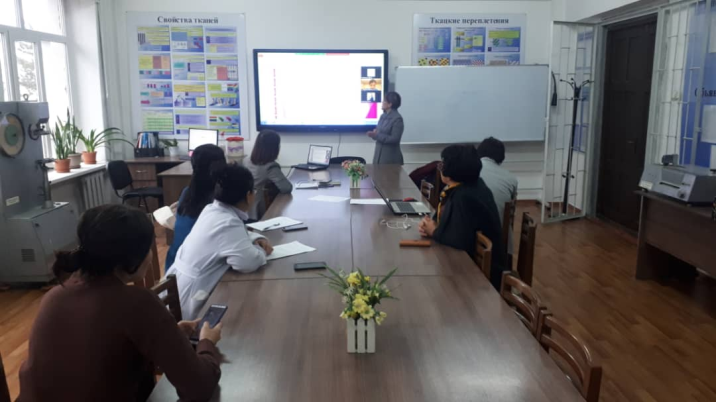 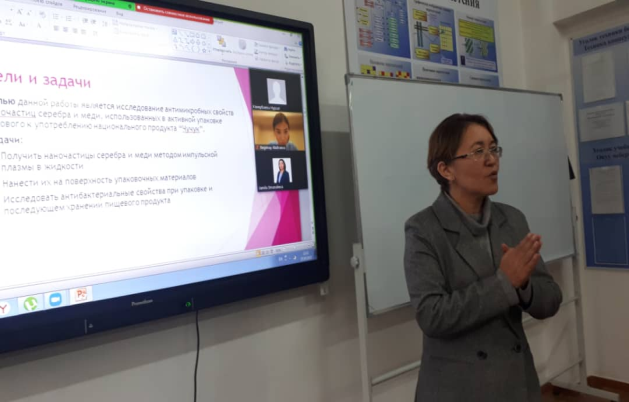 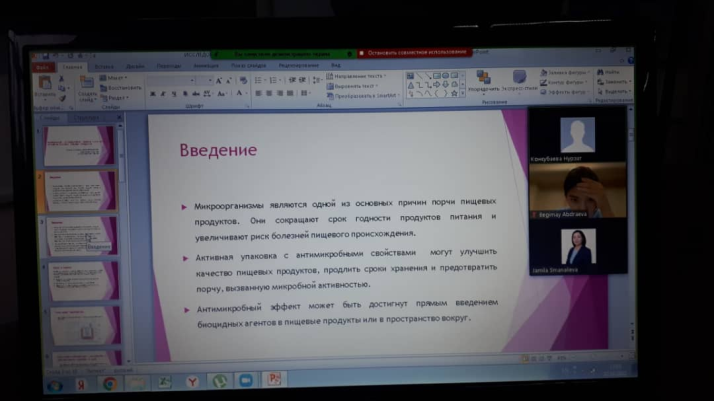 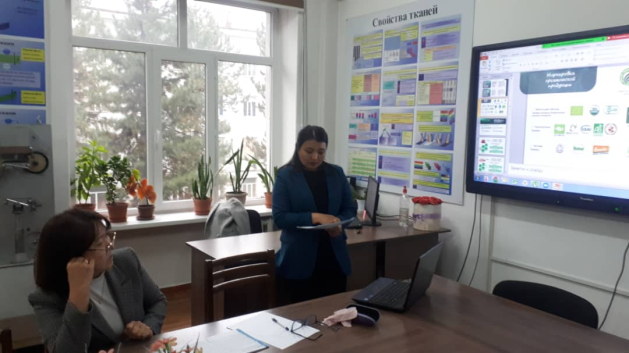 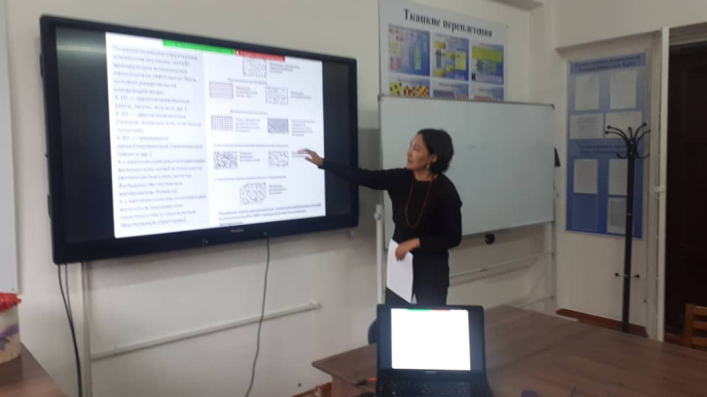 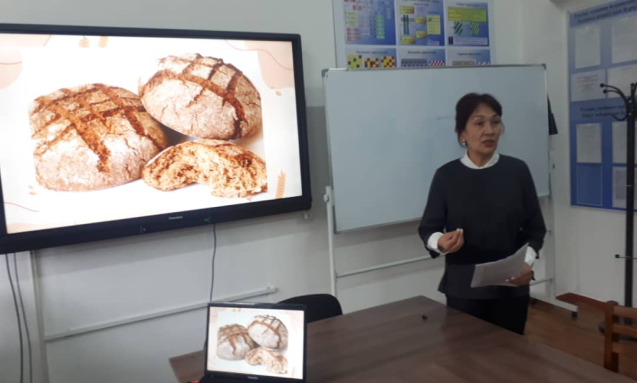 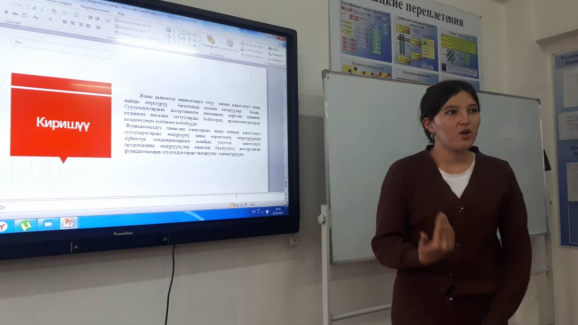 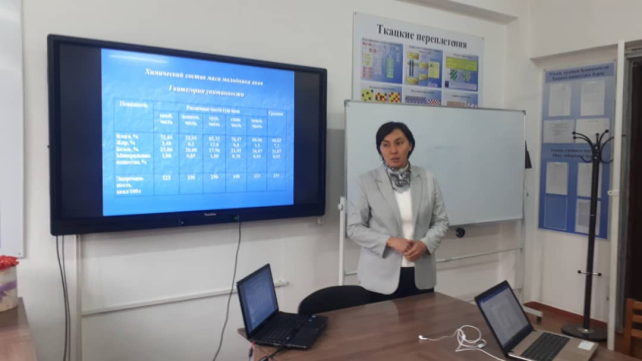 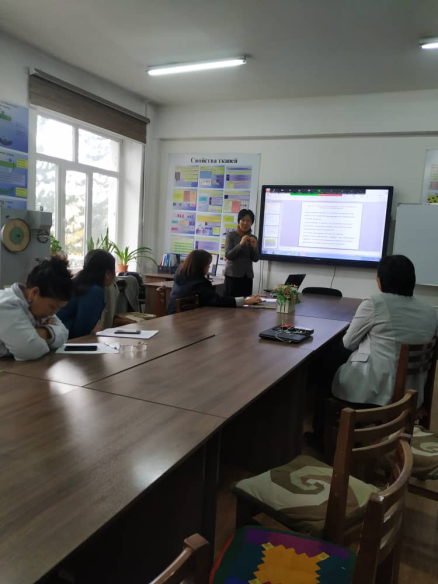 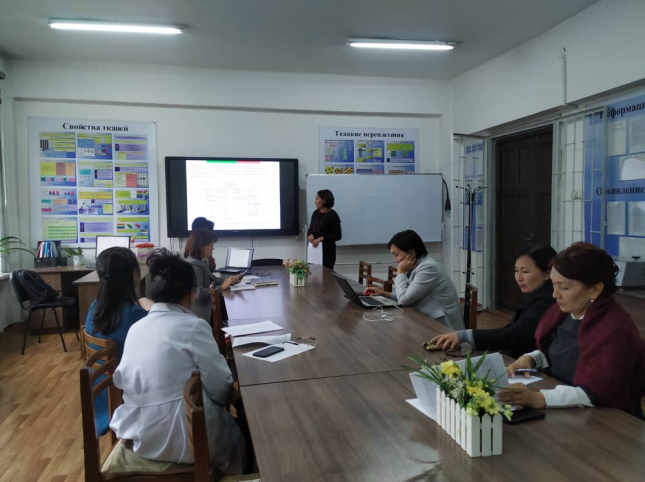 